 State Bridge Crossing Elementary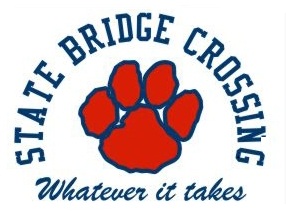 5530 State Bridge Road, Johns Creek, GA 30022770-497-3850 phone, 770-497-3856 faxJ.E. Trey Martin, PrincipalRenay Dixon, Assistant PrincipalDear /Guardian:We want to make you aware that a student in your child’s class has been diagnosed with strep throat and/or scarlet fever.  The student is recovering and doing fine.  This is an informational letter about scarlet fever/strep throat and not meant for self diagnosis or as substitute for consultation with a health care provider.Strep throat is a common infectious illness in children, so please do not be alarmed.  The infection is spread from person to person through contact with droplets from the nose and mouth of an infected person.  The illness can develop within one to five days after coming in contact with an infected person.  The rash (scarlet fever), that occasionally develops, first appears as tiny red bumps on the chest and abdomen. This rash may then spread all over the body. It often looks like a sunburn and feels like a rough piece of sandpaper. It is usually redder in the arm pits and groin areas.  The tongue can also look like a strawberry because the normal bumps on the tongue look bigger.  A person is most contagious from onset of symptoms until 24 hours after antibiotic treatment.  A child diagnosed with strep throat/scarlet fever should only return to school after receiving at least 24 hours of antibiotic treatment and has no fever for 24 hours. We are asking parents to provide the school with a written document from the student’s physician clearing him/her to return to school if there is a diagnosis of strep throat/scarlet fever/scarletina.  In addition, should your child be diagnosed with strep throat (or other associated illnesses), it is important that he/she completes the entire course of antibiotics, even if the symptoms improve prior to completing the medication.  Please also contact the school’s clinic assistant to make her aware of the illness.  We, along with our Student Health Services Department, track the number of communicable diseases that are present in the school.Please know the school has taken several precautions to prevent any further spread of the illness.  However, as with many other infectious illnesses, the best measure to prevent the spread of strep throat is through good hand washing, careful disposal of tissue, avoiding sharing beverages and eating utensils, as well as disposing of any used toothbrushes, when diagnosed.  If you have any questions or concerns, please contact your physician or Jayna Brosmer, RN, BSN, Johns Creek Cluster Nurse at 404-606-4329Sincerely,J. E. Trey MartinJ.E. Trey MartinPrincipal